Утверждаю: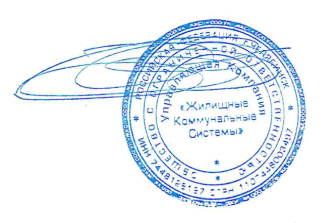 Директор ООО УК «ЖКС»___________Киреев Э.Р.ОТЧЕТо проделанной работе за 2016 год по договору управления МКДпо адресу: г. Челябинск, ул. Конструктора Духова, д.41.Характеристики дома2. Текущий ремонт общего имущества МКД3. Содержание общего имущества МКДДата ввода в эксплуатацию2016г.Общая площадь здания (включая лестницы, нежилые помещения и т.д.)9395,8 м2Уборочная площадь лестниц2137,3 м2Общая площадь жилых помещений7073,1 м2Количество квартир141Количество этажей9№ п/пНаименование работЕд. измКол-во1Общие работы1.1Очистка водостоков от мусорашт.81.2Закрытие слуховых окон, люков и входов на чердакшт.41.3Пескопосыпка ручнаяшт.21.4Выкос травы раз21.5Установка, замена  замка в тех. Помещенияхшт.81.6Утепление подвальных оконшт.231.7проверка состояния помещений подвалов, входов в подвалы и приямков, тех. Помещений, чердачных помещенийшт.11.8Загрузка, вывоз мусорашт.21.9Установка, ремонт информационного щиташт.82Электрооборудование2.1Замена эл. ламп в местах общего пользования зданийшт.512.2Включение, проверка, замена автоматовшт.22.3Ревизия, замена эл. патронашт.23Сантехническое оборудование3.1Замена, ревизия  шарового кранашт.73.2Проверка исправности, работоспособности, замена, регулировка и техническое обслуживание насосов, запорной арматуры, контрольно-измерительных приборов, автоматических регуляторов и устройств, коллективных (общедомовых) приборов учеташт.53.3Восстановление работоспособности (ремонт, замена) оборудования и отопительных приборов, водоразборных приборов (смесителей, кранов и т.п.), относящихся к общему имуществу в многоквартирном домешт.33.4Перезапуск ХВС/ГВС, отопленияшт.43.5контроль за состоянием дверей, окон подвалов и технических подполий, запорных устройств на них.шт.33.6Прочистка трубопроводов горячего и холодного водоснабженияшт.13.7Пломбировка счетчика  ХВС, ГВС, электросчётчиковшт.2383.8Ремонт канализационного стоякашт.13.9Устранение течи в соединениишт.13.10Уплотнение сгоновшт.13.11Замена, проверка водосчётчиковшт.3№ п/пНаименование работПериодич ностьЕд.измВыполн/ Кол-во1Аварийно-диспетчерская службаПринято и отработано заявок всего по домушт.121.1-общестроительныхшт.1.2- сантехническихшт.41.3- электротехническихшт.1.4- подрядными организациями (домофон, лифт)шт. 82Паспортная служба2.1Зарегистрировано граждан по месту жительствачел602.2Снято с регистрационного учетачел02.3Выдано справокшт.813Общие работы3.1Рассмотрено письменных заявленийшт.493.2Составлено актов по нарушениям, затоплениямшт.163.3Снято показаний общедомовых приборов учета по теплу, воде, электричествуЕжемесячноВыполнено3.4Проведено комиссионных осмотров (обследований) здания, конструкций, элементов инженерных систем и оборудования для определения состояния, выявления неисправностей, принятия решений по срокам их устранения )2 раза/годВыполнено3.5Проверка температурно-влажностного режима подвальных помещений и при выявлении нарушений устранение причин его нарушения 1 раз в кварталВыполнено3.6Мытье окон1 раз /годВыполнено3.7Мытье плафонов светильников1 раз /годВыполнено3.8Дератизация и дезинсекция подваловежемесячноВыполнено3.9Проверка состояния дверей подвалов, запорных устройств на них и устранение выявленных неисправностей в течение суток ежедневноВыполнено3.10Контроль за работой лифтового оборудования, выполнением техобслуживания и техосвидетельствания ежедневноВыполнено4.Электрооборудование4.1Контроль параметров сети, работоспособности счетчиков, контроль положения коммутационной аппаратуры, температуры в помещении. Осмотр и устранение видимых неисправностей1раз/месВыполнено4.2Уборка помещений. Осмотр средств защиты (перчатки д/э, ковры д/э и т.д.)4 раза/годВыполнено4.3Осмотр и устранение видимых неисправностей системы заземления (при необходимости), с составлением акта.1 раз/месВыполнено4.4Измерение температуры токопроводящих конструкций, разъемов, соединений (бесконтактным измерителем), маркировка элементов электроустановок, токоведущих проводников, нулевых, рабочих и защитных проводников, проверка состояния предохранительных разъединителей, протяжка соединительных зажимов.4 раза/годВыполнено4.5Чистка светильников на высоте до 2,5 м (обязательна при замене ламп и ремонте). Чистка светильников на высоте свыше 2,5 м (обязательно при замене ламп или ремонте)1 раз/годВыполнено4.6Осуществление мероприятий по рациональному расходованию электроэнергии, по снижению расхода электроэнергии, повышению сроков службы электрооборудования и электрических сетейПостоянноВыполнено5.Водоснабжение, канализация (хозяйственное водоснабжение, бытовая канализация, ливневая канализация)5.1Чистка фильтров на гребенках ХГВСежемесячноВыполнено5.2Проверка исправности, работоспособности, регулировка и техническое обслуживание насосов, запорной арматуры2 раза/ годВыполнено5.3Проверка работоспособности предохранительных и регулирующих устройств, составных частей ежедневноВыполнено5.4Чистка всех узлов и агрегатов2 раза/ годВыполнено5.5Осмотр трубопроводов ХГВСежедневноВыполнено5.6Проверка лежаков канализации1 раз /неделюВыполнено5.7Осмотр колодцев К-1, К-21 раз/месВыполнено6Система теплоснабжения6.1Гидравлические и тепловые испытания теплообменного оборудования 1 раз в годВыполнено6.2Работы по очистке теплообменного оборудования  для удаления накипно-коррозионных отложений1 раз в годВыполнено6.3Консервация и расконсервация, ремонт, регулировка, промывка, испытание (гидравлические) систем центрального отопления, промывка системы под давлением1 раз в годВыполнено7Система вентиляции7.1Проверка работоспособности общеобменной вентиляции в квартирахквартир88.Аттестация специалистов по основам промышленной безопасности, технической эксплуатации тепловых энергоустановок и электроустановок1 раз / годВыполнено